В музыкальном примере найдите и обозначьте секвенцию любым удобным способом:Л. Моцарт. Полонез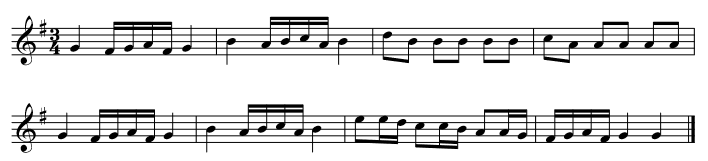 Запишите мелодию в басовом ключе:Л. Бетховен. «Афинские развалины»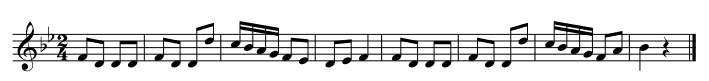 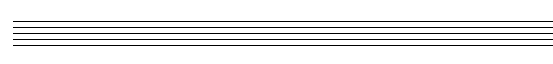 В данном музыкальном примере найдите, обозначьте и подпишите все большие терции:Э. Григ. «В пещере горного короля»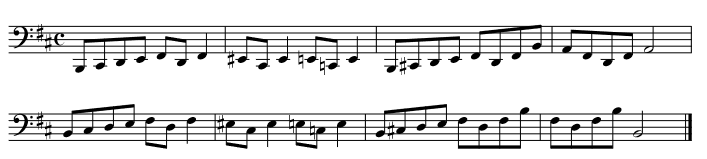 Запишите ритм стихотворения (возможны варианты):Решите кроссворд:Сочетание трех или более музыкальных звуков, различных по высоте;Музыкальная форма, в которой один голос повторяет другой, вступая позже него;Средство музыкальной выразительности;Часть диапазона инструмента или певческого голоса;Динамический оттенок;Поступенное восходящее или нисходящее последование всех ступеней лада, начиная от основного тона;Разновидность песни;Нотный стан;Связное исполнение звуков;Постройте субдоминантовое трезвучие в Ре мажоре. Запишите все известные вам варианты:Определите жанр в музыкальном фрагменте: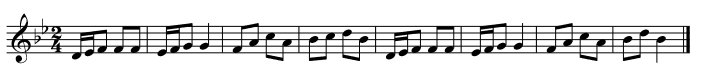 ___________________________________________________________________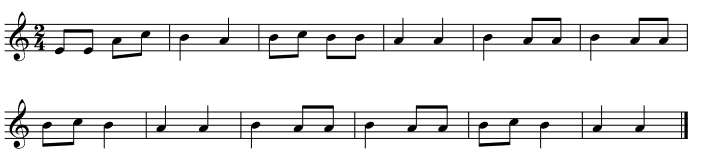 ___________________________________________________________________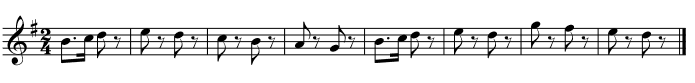 ________________________________________________________________Из перечисленных слов подчеркните те, которые относятся к понятиям «метр» и «ритм»:Сильная доля, сольфеджио, октавный пунктир, музыкальный размер, барабан, четвертная нота, канон, пауза, басовый ключ, адажио, такт, марш, фермата, тон, пунктир, кантилена, длительность ноты, акцент. Подберите аккомпанемент к мелодии. Возможен любой вид аккомпанемента (например, ритмический) и любой вид фигурации:Венгерская народная песня «Моется утка»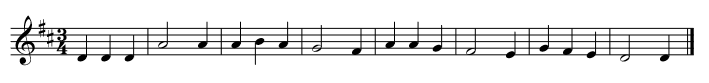 У него рубашка в складку, 
________________________________Любит он плясать вприсядку, 
_________________________________Он и пляшет, и поет — 
_________________________________Если в руки попадет. _________________________________Сорок пуговиц на нем 
_________________________________С перламутровым огнем._________________________________1.2.3.4.5.6.7.8.9.